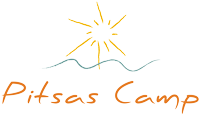 ΕΠΙΒΕΒΑΙΩΣΗ ΚΡΑΤΗΣΗΣΕπιβεβαιώνουμε ότι ο ασφαλισμένος του ΕΤΑΑ-ΤΣΜΕΔΕ........................................................................................έχει κάνει κράτηση στη παιδική κατασκήνωσηPitsas Camp για τον/την κατασκηνωτή/τρία...........................................................για την ......... κατασκηνωτική περίοδο του 2017.Ο ΒΕΒΑΙΩΝΓια την Pitsas Camp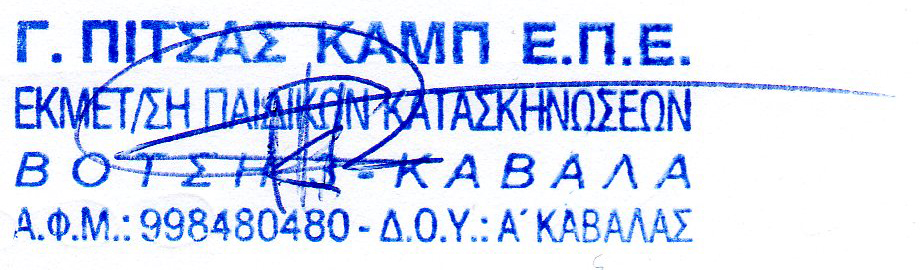 Πίτσας Γεώργιος